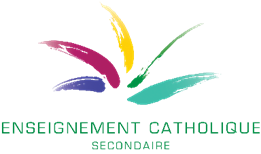 Scénario d’apprentissage - Latin et Grec  6e 				Pour votre bonne information…Un petit tutoriel de mise en ligne de cette situation d ‘apprentissage est à votre disposition iciLes extraits qui ont été placés en surbrillance sont les extraits à privilégier pour l’exercice de l’UAA 2Pour toute question, demande de précision ou d’aide pédagogique ou technique, n’hésitez pas à m’envoyer un mail à l’adresse suivante :  frederic.dewez@segec.beScénario d’apprentissage - Latin et Grec  6e : 
« L’utilisation du bois et des forêts dans le monde gréco-romain »Scénario d’apprentissage - Latin et Grec  6e : 
« L’utilisation du bois et des forêts dans le monde gréco-romain »Concept(s) :Natura, ϕύσιςQuestion de société :Le développement durableConcept(s) :Natura, ϕύσιςUAA visées  : 
UAA2 Expliquer le déroulement d'un texte, les arguments d'un auteur, des points de convergence/de divergence

UAA4 Choisir et synthétiser des aspects significatifs de différentes culturesObjectifsA partir de différentes sources textuelles, iconographiques et architecturales, amenerles élèves à :comprendre comment les Romains ont traité la question de l’utilisation des forêts en fonction de leurs besoinscomprendre la problématique de la surconsommation d’une ressource naturelle fondamentaleréfléchir aux enjeux essentiels actuels de la préservation des forêts en particulier et des ressources naturelles en généralObjectifsA partir de différentes sources textuelles, iconographiques et architecturales, amenerles élèves à :comprendre comment les Romains ont traité la question de l’utilisation des forêts en fonction de leurs besoinscomprendre la problématique de la surconsommation d’une ressource naturelle fondamentaleréfléchir aux enjeux essentiels actuels de la préservation des forêts en particulier et des ressources naturelles en généralContenuComposition du portfolio :Textes latins/grecsAristote, Politique, VI, 8, 1321b30Théophraste, Histoire des plantes, V, 7, 1.Darès le Phrygien, Histoire de la destruction de Troie, VIIILucrèce, De Rerum Natura, V, 1370-1371Ulpien, Digeste, XXXII, 55 praefatioTite-Live, Histoire romaine, XXXV, 41, 10Pline l’Ancien, Histoire naturelle, XXXVI,1-2Pline le Jeune, Lettres, X, 41Cicéron, De Re publica, II, 58Varron, Économie rurale, I, 15Platon, Critias, 111cRessourceshttps ://www.geo.fr/environnement/deforestation-definition-causes-et-enjeux-193735https ://www.nationalgeographic.fr/environment/la-deforestation-de-la-foret-amazonienne-atteint-un-pic-en-2018https ://www.un.org/french/events/rio92/agenda21/action11.htm	https://www.nationalgeographic.fr/environment/une-carte-pour-mieux-comprendre-les-causes-de-la-deforestation-mondiale                      e.   Déboisement en Méditerranée antiqueContenus d’apprentissage :L’impact de l’homme sur l’environnementL’homme et la nature : un élément fondamental de l’épicurismeSe contenter du nécessaire : notion fondamentale de l’épicurismeContenuComposition du portfolio :Textes latins/grecsAristote, Politique, VI, 8, 1321b30Théophraste, Histoire des plantes, V, 7, 1.Darès le Phrygien, Histoire de la destruction de Troie, VIIILucrèce, De Rerum Natura, V, 1370-1371Ulpien, Digeste, XXXII, 55 praefatioTite-Live, Histoire romaine, XXXV, 41, 10Pline l’Ancien, Histoire naturelle, XXXVI,1-2Pline le Jeune, Lettres, X, 41Cicéron, De Re publica, II, 58Varron, Économie rurale, I, 15Platon, Critias, 111cRessourceshttps ://www.geo.fr/environnement/deforestation-definition-causes-et-enjeux-193735https ://www.nationalgeographic.fr/environment/la-deforestation-de-la-foret-amazonienne-atteint-un-pic-en-2018https ://www.un.org/french/events/rio92/agenda21/action11.htm	https://www.nationalgeographic.fr/environment/une-carte-pour-mieux-comprendre-les-causes-de-la-deforestation-mondiale                      e.   Déboisement en Méditerranée antiqueContenus d’apprentissage :L’impact de l’homme sur l’environnementL’homme et la nature : un élément fondamental de l’épicurismeSe contenter du nécessaire : notion fondamentale de l’épicurismeStratégies d’apprentissage Recueil et traitement des éléments (interactions écrites)
Il est possible de créer un environnement dans lequel vos élèves pourront rédiger un texte de manière collaborative, en temps réel ou pas et vous le faire parvenir éventuellement. Pour ce faire, différents outils peuvent être utilisés, tels que Google Docs ou Microsoft Forms. Une rédaction commune, mais asynchrone, peut également être assurée par l’utilisation d’un drive dans le cloud (Dropbox, OneDrive, Google drive). S'il s'agit de concevoir un texte court, on conseille aussi les Etherpad.Vous pouvez également suggérer à vos élèves de sauvegarder leurs écrits, s’ils le souhaitent, sous forme de photographies, de cartes mentales collaboratives pour ensuite vous les partager.
Communiquer
Les outils de communication, suivi et tutorat en ligne, permettent de maintenir une présence sociale pendant le travail à distance. Ces outils peuvent être plus ou moins intégrés avec d'autres fonctions pédagogiques.
Pour une configuration minimale, nous vous suggérons l'utilisation d'un Forum, par exemple interne à une plateforme pédagogique. Un forum permet de centraliser les échanges entre vos élèves et vous, en évitant ainsi les e-mails individuels.
N’oubliez pas de rendre vos feedbacks sur les exercices ou les activités que vous proposez. Des systèmes de messagerie instantanée peuvent être utilisés. 
Ces messageries permettent en effet d'organiser les échanges en différentes sections (appelées canaux ou channels en anglais), de partager des fichiers, créer des sondages, etc.Stratégies d’apprentissage Recueil et traitement des éléments (interactions écrites)
Il est possible de créer un environnement dans lequel vos élèves pourront rédiger un texte de manière collaborative, en temps réel ou pas et vous le faire parvenir éventuellement. Pour ce faire, différents outils peuvent être utilisés, tels que Google Docs ou Microsoft Forms. Une rédaction commune, mais asynchrone, peut également être assurée par l’utilisation d’un drive dans le cloud (Dropbox, OneDrive, Google drive). S'il s'agit de concevoir un texte court, on conseille aussi les Etherpad.Vous pouvez également suggérer à vos élèves de sauvegarder leurs écrits, s’ils le souhaitent, sous forme de photographies, de cartes mentales collaboratives pour ensuite vous les partager.
Communiquer
Les outils de communication, suivi et tutorat en ligne, permettent de maintenir une présence sociale pendant le travail à distance. Ces outils peuvent être plus ou moins intégrés avec d'autres fonctions pédagogiques.
Pour une configuration minimale, nous vous suggérons l'utilisation d'un Forum, par exemple interne à une plateforme pédagogique. Un forum permet de centraliser les échanges entre vos élèves et vous, en évitant ainsi les e-mails individuels.
N’oubliez pas de rendre vos feedbacks sur les exercices ou les activités que vous proposez. Des systèmes de messagerie instantanée peuvent être utilisés. 
Ces messageries permettent en effet d'organiser les échanges en différentes sections (appelées canaux ou channels en anglais), de partager des fichiers, créer des sondages, etc.Liens UtilesFonctionnement d’un EtherpadUtilisation d’un forumUtilisation d’une messagerie instantanéeLiens UtilesFonctionnement d’un EtherpadUtilisation d’un forumUtilisation d’une messagerie instantanée